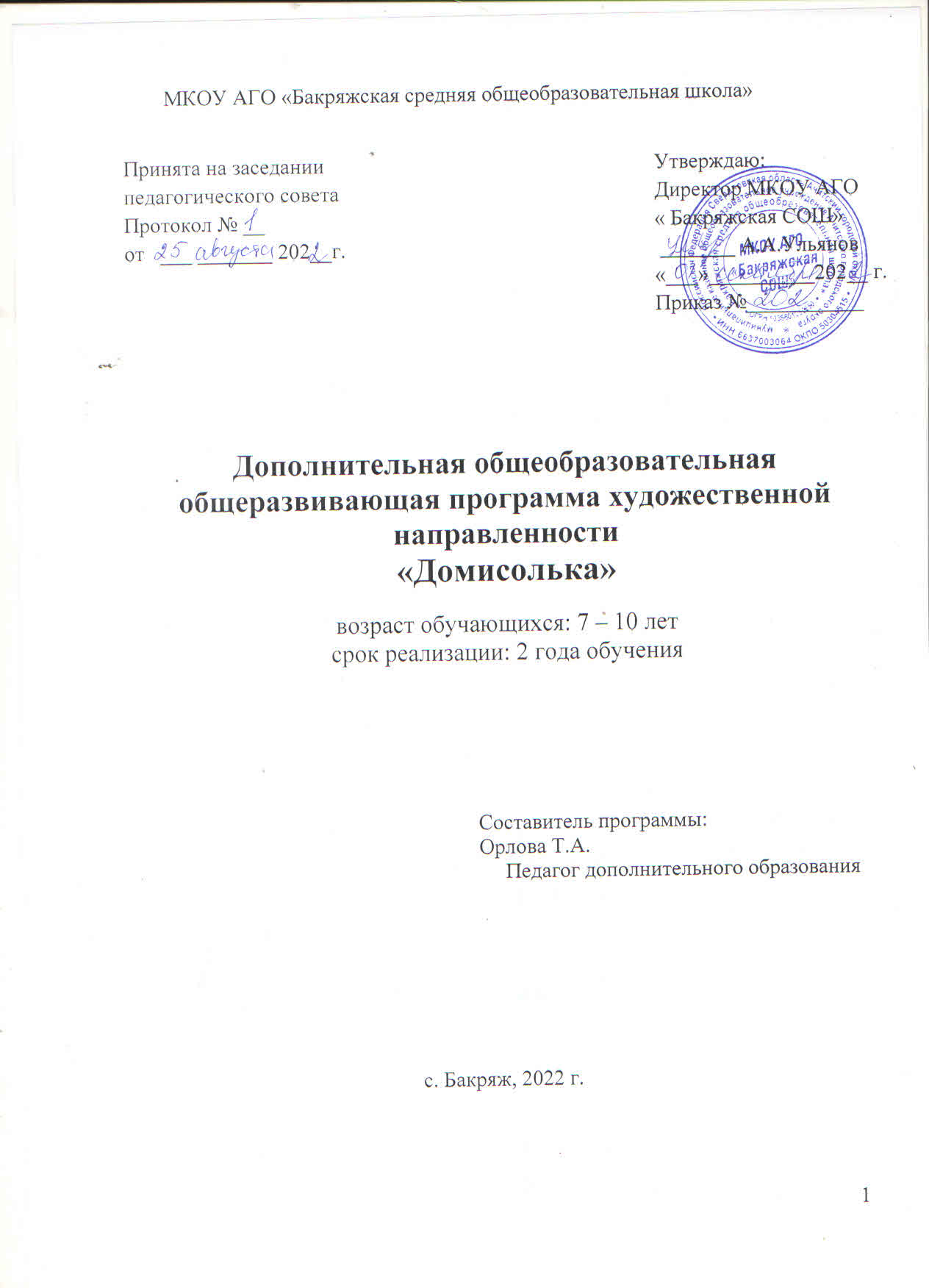                                          СОДЕРЖАНИЕРаздел №1 «Комплекс основных характеристик программы»:1. ПОЯСНИТЕЛЬНАЯ ЗАПИСКА 3 – 51.1. Направленность дополнительной образовательной программы -  41.2. Новизна, актуальность, педагогическаяЦелесообразность 4 – 51.3. Основные принципы обучения и воспитания 4 - 51.4. Цели и задачи дополнительной образовательнойпрограммы - 5 2. ОРГАНИЗАЦИОННЫЕ УСЛОВИЯ РЕАЛИЗАЦИИПРОГРАММЫ2.1. Возраст воспитанников, участвующих в реализацииданной дополнительной образовательной программы.Сроки реализации дополнительной образовательнойпрограммы. Этапы 62.2. Формы и режим занятий - 6 2.3. Ожидаемые результаты и способы их проверки.Формы подведения итогов реализациидополнительной образовательной программы3. УЧЕБНО – ТЕМАТИЧЕСКИЙ ПЛАН - 74. СОДЕРЖАНИЕ ПРОГРАММЫ – 7 - 94.1. Содержание учебного материала (разделов) 7 - 94.2. Виды образовательной деятельности. Прогнозрезультативности (знания, умения, навыки)5. МЕТОДИЧЕСКИЕ УСЛОВИЯ РЕАЛИЗАЦИИПРОГРАММЫ5.1. Формы занятий, планируемых по каждой теме илиразделу (игра, беседа, поход, экскурсия, конкурс,конференция и т.д.). Формы подведения итогов покаждой теме или разделу5.2. Приемы и методы организации учебно-воспитательного процесса, дидактического материала24 – 295.3. Материально – методическое обеспечение -10 - 11Раздел № 1. «Комплекс основных характеристик программы»                       1.ПОЯСНИТЕЛЬНАЯ ЗАПИСКАРабочая программа кружка «ДОМИСОЛЬКА»  составлена в соответствии с требованиями Закона Российской Федерации «Об образовании», на основе Требований к содержанию и оформлению образовательных программ дополнительного образования детей. Рабочая программа составлена на основе следующих нормативных документов:Закон Российской Федерации «Об образовании».Методические рекомендации Управления воспитания и дополнительного образования детей и молодёжи Минобразования России по развитию дополнительного образования детей в общеобразовательных учреждениях. (Приложение к письму Минобразования России от 11.06.2002 г. № 30-15-433/16).Постановление Главного государственного санитарного врача Российской Федерации от 29 декабря 2010 г. N 189 г. Москва «Об утверждении СанПиН 2.4.2.2821-10 «Санитарно-эпидемиологические требования к условиям и организации обучения в общеобразовательных учреждениях».Требования к содержанию и оформлению образовательных программ дополнительного образования детей. (Письмо Министерства образования РФ от 18.06.2003 г. № 28-02-484/16). Музыкально-эстетическое воспитание и вокально-техническое развитие школьников должны идти взаимосвязано и неразрывно, начиная с детей младшего возраста, и ведущее место в этом принадлежит вокальному кружку – и на сегодняшний день основному средству массового приобщения школьников к музыкальному искусству. 	В кружке вокального пения органически сочетаются фронтальное воздействие руководителя на учащихся, индивидуальный подход, влияние на каждого ученика коллектива, и каждый ребенок пробует свои силы, как в ансамблевом пении, так и в сольном. В условиях коллективного исполнения у школьников развивается «чувство локтя», доверяя партнеру и уважение к нему. Участие в ансамблевом пении как совместном действии способствует преодолению проявлений индивидуализма школьников, обусловленного типичными недостатками, присущими организации взаимоотношений ученика и коллектива. 	При индивидуальном, сольном исполнении песни усиливается чувство ответственности и развивается творческий подход к каждому делу. Ведь для полного номера необходимо не только верно исполнить мелодию и выучить слова, также должен быть продуман костюм, движения под музыку и общий «образ» песни. Это раскрепощает детей и усиливает их самооценку.	         Направленность программы музыкального кружка «Домисолька» по содержанию является художественно – эстетической, общекультурной, по форме организации кружковой, рассчитанной на 2 года.          Актуальность программы связана с необходимостью развития детского самодеятельного творчества, речевых и певческих навыков, расширения концертно-исполнительской деятельности воспитанников кружка. В певческой деятельности творческое самовыражение обучающихся формируется в ансамблевом и сольном пении, народных и современных детских песен с музыкальным сопровождением и без него.  Современное  общество  характеризуется  повышением  внимания  к  нравственному, эстетическому развитию обучающихся и уникальным возможностям отдельно взятой  личности.  В  связи  с  этим  на  первый  план  выходит  проблема  выявления  и  развития  внутреннего потенциала личности, степени его одаренности, начиная с самого раннего  детства.  
 	Внеклассная работа  по  предмету   является  неотъемлемой       частью     учебно- воспитательного   процесса  и входит в  качестве   особого   компонента в учебно-воспитательную деятельность учителя. Поиск оптимальных путей совершенствования  процесса  обучения,  воспитания  и  развития  обучающихся  привел  к  необходимости  создания  той  сферы  в  школе,  в  которой  каждый  ребенок  может  найти  свою  нишу, способен реализовать свои способности, обогатить себя творчески, интеллектуально и  духовно.    Занятия  в  вокальном  кружке  «ДОМИСОЛЬКА»  позволяют  решить  эти задачи.   
 	Новизна  программы вокального кружка «ДОМИСОЛЬКА»             заключается      в  следующем:  впервые  программа  имеет  интегрированный  характер  и  которая  позволяет  по  мере  необходимости варьировать      образовательный       процесс,     конкретизировать       и   структурировать       ее  содержание  с  учетом  возрастных  и  индивидуальных  особенностей  воспитанников,  а также  предоставляет  возможность  для развития  творческих  способностей  всех  групп  обучающихся. В образовательном процессе программе используются инновационные  технологии: технология проектной деятельности, групповой деятельности, личностно- ориентированные и игровые технологии и т.д.  
Отличительные особенности общеобразовательной программы Основные принципы обучения и воспитания:        - принцип системности – предполагает преемственность знаний, комплексность в их усвоении;        - принцип дифференциации – предполагает выявление и развитие у учеников склонностей и способностей по различным направлениям;                        -       принцип увлекательности является одним из самых важных, он учитывает возрастные и индивидуальные особенности учащихся;                                    принцип коллективизма – в коллективных творческих делах происходит развитие разносторонних способностей и потребности отдавать их на общую радость и пользу. Педагогическая целесообразность данного курса для младших школьников обусловлена их возрастными особенностями: разносторонними интересами, любознательностью, увлеченностью, инициативностью. Данная программа призвана расширить творческий потенциал ребенка, обогатить словарный запас, сформировать нравственно - эстетические чувства, т.к. именно в начальной школе закладывается фундамент творческой личности, закрепляются нравственные нормы поведения в обществе, формируется духовность. Активное воздействие на ребенка народной и классической музыки с самых ранних лет - важнейшее условие становления нравственного сознания, его Личности. Кроме того, пение является мощным средством балансировки нервной системы и психики, становление речи у детей, профилактики заболеваний голосового аппарата и органов дыхания, а значит, представляет собой оздоровительную технологию - необходимое условие физического и психического здоровья ребенка, человека и общество в целом. Цель программы : Заинтересовать детей музыкальным искусствам, привить любовь к хоровому и вокальному пению, сформировать вокально– хоровые навыки, чувство музыки, стиля. Воспитать музыкальную и певческую культуру. Развить музыкально-эстетический вкус детей.Основные задачи в работе вокального кружка- Образовательные: Постановка голоса, формирование вокально-хоровых навыков, знакомство с вокально-хоровым репертуаром.- Воспитательное: Воспитание вокального слуха как важного фактора пения в единой певческой манере, воспитание организованности, внимания, естественности в момент коллективного музицирования, привить навыки сценического поведения.- Развивающие: Развитие музыкальных способностей детей и потребности младших школьников в хоровом и сольном пении, а так же развитие навыков эмоционального, выразительно пения.Программа рассчитана на 2 года.          2. ОРГАНИЗАЦИОННЫЕ УСЛОВИЯ РЕАЛИЗАЦИИ                                           ПРОГРАММЫОсобенности возрастной группы детей, которым адресована программаВозраст детей 7-10 лет. Это учащиеся 1-4 классов. Небольшая разница в возрасте не оказывает существенное влияние на работу в вокальном кружке. Особенности набора детей: наличие вокальных данных и желание самого ребенка заниматься в вокальном кружке.                              Срок реализации учебного предметаРабочая программа для вокального кружка «Домисолька» предусмотрена на 2 года, продолжительность учебных занятий составляет: в 1-2 классах – 34 часа в год, 3-4 кл - 34 часа в год.                                       Формы и методы работы.  Форма занятий - групповые занятия, ансамблевые, индивидуальные. Основными формами проведения занятий являются репетиции, музыкальные игры, конкурсы, викторины, беседы, концерты, праздники. Беседы о музыке знакомят ребят в доступной им форме с особенностями реалистического музыкального искусства, его видами и жанрами; раскрывает общественно воспитательную роль музыки. Всѐ это направлено на развитие духовной культуры детей. Освоение программного материала происходит через теоретическую и практическую части, в основном преобладает практическое направление. Занятие включает в себя организационную, теоретическую и практическую части. Организационный этап предполагает подготовку к работе, теоретическая часть очень компактная, отражает необходимую             информацию по теме.                                              Режим занятий Расписание занятий кружка строится из расчета 2 занятие в неделю.Продолжительность занятия – 40 мин..Всего за год – 68 часов.Образовательный процесс строится в соответствии с возрастными, психологическими возможностями и особенностями ребят, что предполагает возможную корректировку времени и режима занятий.                                           Расписание занятий:   3. Учебно-тематический план                          на первый-второй год обучения                                 Содержание учебного плана.1.Вводное занятие. Знакомство с основными разделами и темами программы, режимом работы коллектива, правилами поведения в кабинете, правилами личной гигиены вокалиста. Подбор репертуара.2.Знакомство.Беседа о правильной постановке голоса во время пения. Правила пения, распевания, знакомство с упражнениями.3.Пение специальных упражнений для развития слуха и голоса.Введение понятия унисона. Работа над точным звучанием унисона. Формирование вокального звука.4.Формирование правильных навыков дыхания.Упражнения для формирования короткого и задержанного дыхания. Упражнения, направленные на выработку рефлекторного певческого дыхания, взаимосвязь звука и дыхания. Твердая и мягкая атака.5.Дикция и артикуляция.Формирование правильного певческого произношения слов. Работа, направленная на активизацию речевого аппарата с использованием речевых и муз. Скороговорок, упражнения по системе В.В.Емельянова.6.Ансамбдь. Унисон.Воспитание навыков пения в ансамбле, работа над интонацией, единообразие манеры звука, ритмическое, темповое, динамическое единство звука. Одновременное начало и окончание песни. Использование акапелла.7.Музыкально – исполнительская работа.Развитие навыков уверенного пения. Обработка динамических оттенков и штрихов. Работа над снятием форсированного звука в режиме «громко».8.Ритм.Знакомство с простыми ритмами и размерами. Игра «Эхо», «Угадай мелодию», осознание длительностей и пауз. Умение воспроизвести ритмический рисунок мелодии – игра «Матрешки».9.Сцендвижение.Воспитание самовыражения через движение и слово. Умение изобразить настроение в различных движениях и сценках для создания художественного образа. Игры на раскрепощение.10.Репертуар.Соединение муз. материала с танцевальными движениями. Выбор и разучивание репертуара. Разбор технически добрых мест, выучивание текстов с фразировкой, нюансировкой. Работа над образом исполняемого произведения.11.Концертная деятельность.Работа с воспитанниками по культуре поведения на сцене, на развитие умения сконцентрироваться на сцене, вести себя свободно раскрепощено. Разбор ошибок и поощрение удачных моментов.12.Отбор лучших номеров, репетиции. Анализ выступления.                Планируемые результаты освоения программы                                 Личностные результаты формирование эстетических потребностей, ценностей;развитие эстетических чувств и художественного вкуса;развитие потребностей опыта творческой деятельности;бережное заинтересованное отношение к культурным традициям своей школы, села, страны.                                  Предметные результатыОбучающийся должен  знать:средства музыкальной выразительности: темп, динамику, регистр, 	мелодию, ритм;знать и понимать термины: солист, оркестр, сольное пение, дуэт, хор;знать и применять правила сценической культуры.уметь:чисто  петь выученные песни, знать их названия и авторов;понимать дирижерские жесты;петь напевно, легко, светло, без форсирования звука;соблюдать при пении певческую установку;использовать в пении приобретенные певческие навыки;слитно произносить песенный текст.                               Метапредметные результаты овладение способами решения поискового и творческого характера;культурно – познавательная и социально – эстетическая компетентности;приобретение опыта в вокально–творческой деятельности.Способы отслеживания результатов  освоения образовательной программы.Для оценки уровня развития ребенка и сформированности основных умений и навыков 1 раз в полугодие проводятся контрольные занятия (занятия – концерты).Отслеживание развития личностных качеств ребенка проводится с помощью методов наблюдения и опроса.Основной формой подведения итогов работы являются концертные выступления.             МЕТОДИЧЕСКИЕ УСЛОВИЯ РЕАЛИЗАЦИИ ПРОГРАММЫ:Учебно-методическое, информационное и материально-техническое обеспечение программы     Используемая литература:Акентьева Л.В.  Нотки спрятались в словах / Л.В.Акентьева. – Ростов на  Дону: Феникс, 2010.-32с.: ил.- (Мои первые ноты).Груздова И.В.   Навстречу музыке: музыкальные игры и занятия для детей / И.В.Груздова, Е.К. Лютова, Е.В.Никитина. – Ростов на Дону: Феникс, 2010. – 254с. – (Мир вашего ребёнка);Евсеева Ю.В.  До-ре-ми-фа-солька: Музыкальная грамота в стихах и сказках для детей. – СПб.: КАРО, 2009.-96с.: ил.Каплунова И.М., Новосельцева И.А. Этот удивительный ритм (Развитие чувства ритма у детей), издательство «Композитор» Санк-Петербург;Струве Г.А.  Нотный бал, 1-4 кл. : сборник песен / Г.А.Струве. – 2-е изд., стереотип. – М. : Дрофа, 2007. – 53,(3)с. : нот.Сычёва М.А.  Первые уроки музыки: учебно-методическое пособие с элементами ТРИЗ (теория решения изобразительных задач) для музыкальных руководителей / М.А.Сычёва. - Ростов на Дону : Феникс, 2009.-362с.6ил. - (Сердце отдаю детям).     Интернет-ресурсы, которые могут быть использованы учителем для подготовки занятий:Детям о музыке –  www.muz-urok.ruИскусство слышать –  www.iskusstvo.my1.ruКлассическая музыка –  http://classic.ruМультфильмы для уроков музыки – www.musicandi.ru/cartoon_filmСредства обучения.    1. Дидактический материал:«До-ре-ми-фа-солька» (Ю.В. Евсеева «музыкальная грамота для детей»);«Этот удивительный мир» (И.Каплунова, И.Новоскольцева, «Развитие чувства ритма у детей»);«Музыкально-дидактические игры» (З.Я. Роот, пособие для музыкального руководителя)«Музыка. 1-4 классы. Олимпиадные задания». (Автор Е.Н. Арсенина) Внутриклассная олимпиада 1 класс, тест для выявления степени достижения планируемых   результатов. 2.Печатные пособия:Комплект портретов композиторов;Демонстративный материал: шумовые музыкальные инструменты, комплект пособий для дошкольных учреждений и начальной школы (Харьков: Ранок, 2007).3.Информационно-коммуникативные средства:«Большая энциклопедия России: Искусство России» (1СD);Мультимедийные презентации: «Рассказ про музыку», «Весёлые ноты», «РазвиваемДни неделиВремяВторник13.50 – 14.30Пятница13.00 – 13.40№п/п                 Разделы                 Общееколичество часов.               В том числе               В том числе№п/п                 Разделы                 Общееколичество часов.ПрактическихТеоретических1Вводное занятие.1-12Знакомство с основными вокально-хоровыми навыками пения.3213Звукообразование. Муз.Штрихи.3214Дыхание.3215Дикция и артикуляция.3 216Ансамбль. Элементы двухголосья.3217Музыкально-исполнительская работа.3218Ритм.3219Сцендвижение.32110Работа над репертуаром3027311Концертная деятельность.66-12Итоговые занятия, творческие отчеты743ИТОГО:  68           5315